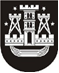 KLAIPĖDOS MIESTO SAVIVALDYBĖS TARYBASPRENDIMASDĖL KLAIPĖDOS MIESTO SAVIVALDYBĖS NEFORMALIOJO VAIKŲ ŠVIETIMO MOKYKLŲ IR FORMALŲJĮ ŠVIETIMĄ PAPILDANČIO UGDYMO MOKYKLŲ VEIKLOS ORGANIZAVIMO TVARKOS APRAŠO PATVIRTINIMO2015 m. liepos 30 d. Nr. T2-185KlaipėdaVadovaudamasi Lietuvos Respublikos vietos savivaldos įstatymo 6 straipsnio 8 punktu, 16 straipsnio 3 dalies 9 punktu ir 18 straipsnio 1 dalimi ir Lietuvos Respublikos švietimo įstatymo 15 straipsnio 4 dalimi, 29 straipsnio 6 dalimi ir 70 straipsnio 9 dalimi, Klaipėdos miesto savivaldybės taryba nusprendžia:1. Patvirtinti Klaipėdos miesto savivaldybės neformaliojo vaikų švietimo mokyklų ir formalųjį švietimą papildančio ugdymo mokyklų veiklos organizavimo tvarkos aprašą (pridedama).2. Pripažinti netekusiais galios:2.1. Klaipėdos miesto savivaldybės tarybos 2009 m. gegužės 28 d. sprendimo Nr. T2-197 „Dėl mokslo metų pradžios ir trukmės Klaipėdos miesto savivaldybės neformaliojo švietimo mokyklose nustatymo“ 2.1 papunktį;2.2. Klaipėdos miesto savivaldybės tarybos 2012 m. vasario 28 d. sprendimą Nr. T2-47 „Dėl atlyginimo dydžio už teikiamą neformalųjį vaikų švietimą savivaldybės neformaliojo vaikų švietimo centruose nustatymo“;2.3. Klaipėdos miesto savivaldybės tarybos 2012 m. vasario 28 d. sprendimą Nr. T2-48 „Dėl atlyginimo dydžio už teikiamą neformalųjį vaikų švietimą savivaldybės muzikos mokyklose nustatymo“;2.4. Klaipėdos miesto savivaldybės tarybos 2012 m. vasario 28 d. sprendimą Nr. T2-49 „Dėl atlyginimo dydžio už teikiamą neformalųjį vaikų švietimą Klaipėdos Adomo Brako dailės mokykloje nustatymo“;2.5. Klaipėdos miesto savivaldybės tarybos 2013 m. liepos 25 d. sprendimo Nr. T2-191 „Dėl asmenų priėmimo į Klaipėdos miesto savivaldybės neformaliojo vaikų švietimo mokyklas ir formalųjį švietimą papildančias mokyklas bei atviras jaunimo erdves tvarkos aprašo patvirtinimo“ 1 punktą.3. Skelbti šį sprendimą Teisės aktų registre ir Klaipėdos miesto savivaldybės interneto svetainėje.Savivaldybės merasVytautas Grubliauskas